2023 M. LIETUVOS AUTOMOBILIŲ ŽEMAITIJOS KROSO TAURĖS IV ETAPAS/ 2023 LITHUANIAN SAMOGITIA'S AUTOCORSS CUP IV EVENTGARGŽDAI - 2023	Klasė/Class: 2000	Oficialūs rezultatai / Official results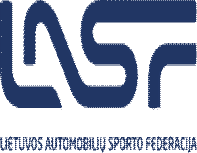 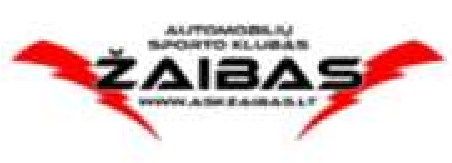 	0 _____________________		0 _____________________	0Varžybų vyr. Sekretorius / Secretary: _____________________ R. VaitkūnasVaržybų vadovas / Clerk of the Course: _____________________ D. LiučvaikisPaskelbta/Announced: __________________ Eil. Nr./ Pos. Nr.Start. Nr. / Start No.Dalyvis / DriverAutomobilis / CarKlubas / TeamRatų sk. / LapsLaikas /TimeTaškai / PointsVieta / Place1211Šarūnas BudrysHonda CivicPakruojo ASK604:55,665201210Endija ĶervijaAudi 80SK Dienvidkurzeme605:06,5941723269Deividas StropusRenault Clio sportASK "Žaibas"605:07,09515347Agnis KātiņšVW Golf 2Sk.Dienvidkurzeme605:07,6691345220Arvydas VenckusSeat IbizaCross TEAM605:08,0131256205Modestas ŠatkauskasVW Golf Mk2Plungės ASK605:08,4601167272Aivaras VengalisVW GolfCross TEAM500:00,0001078258Mantas RadavičiusRenault ClioIndividualiainc00:00,00000